ОБРАЗЕЦ ЗАПОЛНЕНИЯ УВЕДОМЛЕНИЯУведомление об окончании строительства или реконструкции объекта индивидуального жилищного строительства или садового дома                                               "09" января  2019 г.Администрация муниципального образования Каневской район(наименование уполномоченного на выдачу разрешений на строительствофедерального органа исполнительной власти, органа исполнительной властисубъекта Российской Федерации, органа местного самоуправления)Почтовый адрес и (или) адрес электронной почты для связи:353730, Краснодарский край, Каневской район, ст. Каневская, ул. Ленина, 2, телефон 8-918-400-00-00__________________________________________Уведомление о соответствии построенных или реконструированных объекта индивидуального жилищного строительства или садового дома требованиям законодательства о градостроительной  деятельности либо о несоответствии построенных или реконструированных объекта индивидуального жилищного строительства или садового дома требованиям  законодательства о градостроительной деятельности прошу направить следующим способом:нарочно в управлении строительства_______________________________(путем направления на почтовый адрес и (или) адрес электронной почты  илинарочным  в  уполномоченном  на  выдачу  разрешений  на строительствофедеральном органе исполнительной власти, органе исполнительной властисубъекта Российской Федерации или органе местного самоуправления, в томчисле через многофункциональный центр)Настоящим уведомлением подтверждаю, что объект индивидуального жилищного строительства__________________(объект индивидуального жилищногостроительства или садовый дом)не предназначен для раздела на самостоятельные объекты  недвижимости, а также оплату государственной пошлины за осуществление государственной регистрации прав __________________________________________________(реквизиты платежного документа)Настоящим уведомлением я Иванов Иван Иванович______________________________________________ (фамилия, имя, отчество (при наличии)даю согласие на обработку персональных данных (в случае если застройщикомявляется физическое лицо).__________________________     ______________    ______________________(должность, в случае если                             (подпись)                       (расшифровка подписи)застройщиком являетсяюридическое лицо)         М.П.    (при наличии)К настоящему уведомлению прилагается:Технический план__________________________________________________ (документы,  предусмотренные  частью  16  статьи  55   Градостроительного кодекса  Российской  Федерации  (Собрание  законодательства    Российской Федерации, 2005, N 1, ст. 16; 2006, N 31, ст. 3442; N 52, ст. 5498; 2008, N 20, ст. 2251;  N 30,  ст. 3616;  2009,  N 48,  ст. 5711;  2010,   N 31, ст. 4195; 2011, N 13, ст. 1688; N 27, ст. 3880;  N 30,  ст. 4591;   N 49, ст. 7015; 2012,  N 26,  ст. 3446;  2014,  N 43,  ст. 5799;  2015,   N 29, ст. 4342, 4378; 2016, N 1, ст. 79; 2016,  N 26,  ст. 3867;  2016,   N 27, ст. 4294, 4303, 4305, 4306; 2016, N 52, ст. 7494; 2018, N 32,   ст. 5133, 5134, 5135)1. Сведения о застройщике1. Сведения о застройщике1. Сведения о застройщике1.1Сведения о физическом лице, в случае если застройщиком является физическое лицо:1.1.1Фамилия, имя, отчество (при наличии)Иванов Иван Иванович1.1.2Место жительстваКраснодарский край, Каневской район, ст. Каневская, ул. Ленина, 21.1.3Реквизиты документа, удостоверяющего личностьпаспорт 0306 000000, выдан Каневским РОВД Краснодарского края 12.01.2001 года1.2Сведения о юридическом лице, в случае если застройщиком является юридическое лицо:1.2.1Наименование1.2.2Место нахождения1.2.3Государственный регистрационный номер записи о государственной регистрации юридического лица в едином государственном реестре юридических лиц, за исключением случая, если заявителем является иностранное юридическое лицо1.2.4Идентификационный номер налогоплательщика, за исключением случая, если заявителем является иностранное юридическое лицо2. Сведения о земельном участке2. Сведения о земельном участке2. Сведения о земельном участке2.1Кадастровый номер земельного участка (при наличии)23:11:0603000:12.2Адрес или описание местоположения земельного участкаКраснодарский край, Каневской район, ст. Каневская, ул. Мира, 82.3Сведения о праве застройщика на земельный участок (правоустанавливающие документы)Свидетельство о государственной регистрации права от 14.02.2001 года, серия АА номер 2323102.4Сведения о наличии прав иных лиц на земельный участок (при наличии)-2.5Сведения о виде разрешенного использования земельного участкаличное подсобное хозяйство3. Сведения об объекте капитального строительства3. Сведения об объекте капитального строительства3. Сведения об объекте капитального строительства3.1Сведения о виде разрешенного использования объекта капитального строительства (объект индивидуального жилищного строительства или садовый дом)объект индивидуального жилищного строительства3.2Цель подачи уведомления (строительство или реконструкция)реконструкция3.3Сведения о параметрах:3.3.1Количество надземных этажей1 этаж3.3.2Высота5,5 м3.3.3Сведения об отступах от границ земельного участкаот красной границы – 3,76 м,от земельного участка № 6 – 1,5 м,от земельного участка № 10 – 10,5 м,до тыльной границы – 23,22 м.3.3.4Площадь застройки120 кв.м.4. Схематичное изображение построенного или реконструированного объекта капитального строительства на земельном участке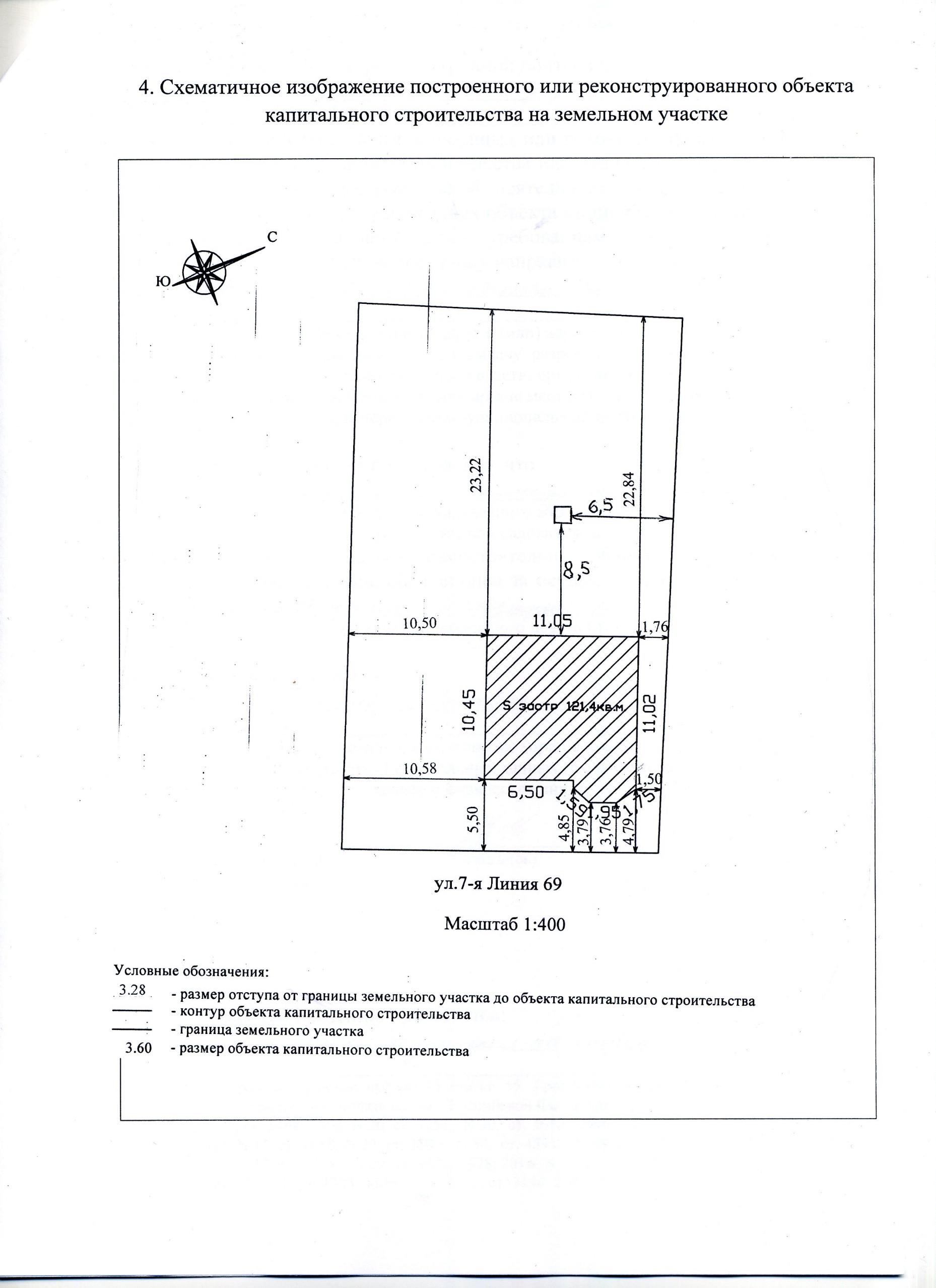 4. Схематичное изображение построенного или реконструированного объекта капитального строительства на земельном участке4. Схематичное изображение построенного или реконструированного объекта капитального строительства на земельном участке